Integrated Autism ServiceReferral Form for Diagnostic Assessment of AutismIntegrated Autism ServiceReferral Form for Diagnostic Assessment of AutismIntegrated Autism ServiceReferral Form for Diagnostic Assessment of AutismIntegrated Autism ServiceReferral Form for Diagnostic Assessment of AutismIntegrated Autism ServiceReferral Form for Diagnostic Assessment of AutismIntegrated Autism ServiceReferral Form for Diagnostic Assessment of AutismIntegrated Autism ServiceReferral Form for Diagnostic Assessment of AutismIntegrated Autism ServiceReferral Form for Diagnostic Assessment of AutismIntegrated Autism ServiceReferral Form for Diagnostic Assessment of AutismIntegrated Autism ServiceReferral Form for Diagnostic Assessment of AutismIntegrated Autism ServiceReferral Form for Diagnostic Assessment of AutismIntegrated Autism ServiceReferral Form for Diagnostic Assessment of AutismIntegrated Autism ServiceReferral Form for Diagnostic Assessment of Autism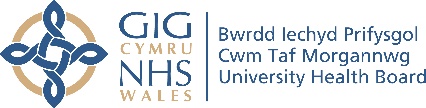 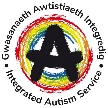 If you are an adult (over 18 years old) and think you are autistic, but do not have a formal diagnosis, the Integrated Autism Service (IAS) will be able to offer you a diagnostic assessment. This referral form can be completed by the person requesting an assessment (self-referral), or by a family member, friend, or if you are seeing a health professional, such as a GP, you could ask them to complete this referral form for you.If you are an adult (over 18 years old) and think you are autistic, but do not have a formal diagnosis, the Integrated Autism Service (IAS) will be able to offer you a diagnostic assessment. This referral form can be completed by the person requesting an assessment (self-referral), or by a family member, friend, or if you are seeing a health professional, such as a GP, you could ask them to complete this referral form for you.If you are an adult (over 18 years old) and think you are autistic, but do not have a formal diagnosis, the Integrated Autism Service (IAS) will be able to offer you a diagnostic assessment. This referral form can be completed by the person requesting an assessment (self-referral), or by a family member, friend, or if you are seeing a health professional, such as a GP, you could ask them to complete this referral form for you.If you are an adult (over 18 years old) and think you are autistic, but do not have a formal diagnosis, the Integrated Autism Service (IAS) will be able to offer you a diagnostic assessment. This referral form can be completed by the person requesting an assessment (self-referral), or by a family member, friend, or if you are seeing a health professional, such as a GP, you could ask them to complete this referral form for you.If you are an adult (over 18 years old) and think you are autistic, but do not have a formal diagnosis, the Integrated Autism Service (IAS) will be able to offer you a diagnostic assessment. This referral form can be completed by the person requesting an assessment (self-referral), or by a family member, friend, or if you are seeing a health professional, such as a GP, you could ask them to complete this referral form for you.If you are an adult (over 18 years old) and think you are autistic, but do not have a formal diagnosis, the Integrated Autism Service (IAS) will be able to offer you a diagnostic assessment. This referral form can be completed by the person requesting an assessment (self-referral), or by a family member, friend, or if you are seeing a health professional, such as a GP, you could ask them to complete this referral form for you.If you are an adult (over 18 years old) and think you are autistic, but do not have a formal diagnosis, the Integrated Autism Service (IAS) will be able to offer you a diagnostic assessment. This referral form can be completed by the person requesting an assessment (self-referral), or by a family member, friend, or if you are seeing a health professional, such as a GP, you could ask them to complete this referral form for you.If you are an adult (over 18 years old) and think you are autistic, but do not have a formal diagnosis, the Integrated Autism Service (IAS) will be able to offer you a diagnostic assessment. This referral form can be completed by the person requesting an assessment (self-referral), or by a family member, friend, or if you are seeing a health professional, such as a GP, you could ask them to complete this referral form for you.If you are an adult (over 18 years old) and think you are autistic, but do not have a formal diagnosis, the Integrated Autism Service (IAS) will be able to offer you a diagnostic assessment. This referral form can be completed by the person requesting an assessment (self-referral), or by a family member, friend, or if you are seeing a health professional, such as a GP, you could ask them to complete this referral form for you.If you are an adult (over 18 years old) and think you are autistic, but do not have a formal diagnosis, the Integrated Autism Service (IAS) will be able to offer you a diagnostic assessment. This referral form can be completed by the person requesting an assessment (self-referral), or by a family member, friend, or if you are seeing a health professional, such as a GP, you could ask them to complete this referral form for you.If you are an adult (over 18 years old) and think you are autistic, but do not have a formal diagnosis, the Integrated Autism Service (IAS) will be able to offer you a diagnostic assessment. This referral form can be completed by the person requesting an assessment (self-referral), or by a family member, friend, or if you are seeing a health professional, such as a GP, you could ask them to complete this referral form for you.If you are an adult (over 18 years old) and think you are autistic, but do not have a formal diagnosis, the Integrated Autism Service (IAS) will be able to offer you a diagnostic assessment. This referral form can be completed by the person requesting an assessment (self-referral), or by a family member, friend, or if you are seeing a health professional, such as a GP, you could ask them to complete this referral form for you.If you are an adult (over 18 years old) and think you are autistic, but do not have a formal diagnosis, the Integrated Autism Service (IAS) will be able to offer you a diagnostic assessment. This referral form can be completed by the person requesting an assessment (self-referral), or by a family member, friend, or if you are seeing a health professional, such as a GP, you could ask them to complete this referral form for you.If you are an adult (over 18 years old) and think you are autistic, but do not have a formal diagnosis, the Integrated Autism Service (IAS) will be able to offer you a diagnostic assessment. This referral form can be completed by the person requesting an assessment (self-referral), or by a family member, friend, or if you are seeing a health professional, such as a GP, you could ask them to complete this referral form for you.If you are an adult (over 18 years old) and think you are autistic, but do not have a formal diagnosis, the Integrated Autism Service (IAS) will be able to offer you a diagnostic assessment. This referral form can be completed by the person requesting an assessment (self-referral), or by a family member, friend, or if you are seeing a health professional, such as a GP, you could ask them to complete this referral form for you.If you are an adult (over 18 years old) and think you are autistic, but do not have a formal diagnosis, the Integrated Autism Service (IAS) will be able to offer you a diagnostic assessment. This referral form can be completed by the person requesting an assessment (self-referral), or by a family member, friend, or if you are seeing a health professional, such as a GP, you could ask them to complete this referral form for you.If you are an adult (over 18 years old) and think you are autistic, but do not have a formal diagnosis, the Integrated Autism Service (IAS) will be able to offer you a diagnostic assessment. This referral form can be completed by the person requesting an assessment (self-referral), or by a family member, friend, or if you are seeing a health professional, such as a GP, you could ask them to complete this referral form for you.If you are an adult (over 18 years old) and think you are autistic, but do not have a formal diagnosis, the Integrated Autism Service (IAS) will be able to offer you a diagnostic assessment. This referral form can be completed by the person requesting an assessment (self-referral), or by a family member, friend, or if you are seeing a health professional, such as a GP, you could ask them to complete this referral form for you.If you are an adult (over 18 years old) and think you are autistic, but do not have a formal diagnosis, the Integrated Autism Service (IAS) will be able to offer you a diagnostic assessment. This referral form can be completed by the person requesting an assessment (self-referral), or by a family member, friend, or if you are seeing a health professional, such as a GP, you could ask them to complete this referral form for you.If you are an adult (over 18 years old) and think you are autistic, but do not have a formal diagnosis, the Integrated Autism Service (IAS) will be able to offer you a diagnostic assessment. This referral form can be completed by the person requesting an assessment (self-referral), or by a family member, friend, or if you are seeing a health professional, such as a GP, you could ask them to complete this referral form for you.If you are an adult (over 18 years old) and think you are autistic, but do not have a formal diagnosis, the Integrated Autism Service (IAS) will be able to offer you a diagnostic assessment. This referral form can be completed by the person requesting an assessment (self-referral), or by a family member, friend, or if you are seeing a health professional, such as a GP, you could ask them to complete this referral form for you.If you are an adult (over 18 years old) and think you are autistic, but do not have a formal diagnosis, the Integrated Autism Service (IAS) will be able to offer you a diagnostic assessment. This referral form can be completed by the person requesting an assessment (self-referral), or by a family member, friend, or if you are seeing a health professional, such as a GP, you could ask them to complete this referral form for you.If you are an adult (over 18 years old) and think you are autistic, but do not have a formal diagnosis, the Integrated Autism Service (IAS) will be able to offer you a diagnostic assessment. This referral form can be completed by the person requesting an assessment (self-referral), or by a family member, friend, or if you are seeing a health professional, such as a GP, you could ask them to complete this referral form for you.If you are an adult (over 18 years old) and think you are autistic, but do not have a formal diagnosis, the Integrated Autism Service (IAS) will be able to offer you a diagnostic assessment. This referral form can be completed by the person requesting an assessment (self-referral), or by a family member, friend, or if you are seeing a health professional, such as a GP, you could ask them to complete this referral form for you.If you are an adult (over 18 years old) and think you are autistic, but do not have a formal diagnosis, the Integrated Autism Service (IAS) will be able to offer you a diagnostic assessment. This referral form can be completed by the person requesting an assessment (self-referral), or by a family member, friend, or if you are seeing a health professional, such as a GP, you could ask them to complete this referral form for you.Section 1: Service User DetailsSection 1: Service User DetailsSection 1: Service User DetailsSection 1: Service User DetailsSection 1: Service User DetailsSection 1: Service User DetailsSection 1: Service User DetailsSection 1: Service User DetailsSection 1: Service User DetailsSection 1: Service User DetailsSection 1: Service User DetailsSection 1: Service User DetailsSection 1: Service User DetailsSection 1: Service User DetailsSection 1: Service User DetailsSection 1: Service User DetailsSection 1: Service User DetailsSection 1: Service User DetailsSection 1: Service User DetailsSection 1: Service User DetailsSection 1: Service User DetailsSection 1: Service User DetailsSection 1: Service User DetailsSection 1: Service User DetailsSection 1: Service User DetailsForename(s):Forename(s):Forename(s):Forename(s):Surname:Surname:Surname:Surname:Title:Title:Title:Title:Gender:Gender:Pronouns:Pronouns:Pronouns:Pronouns:Pronouns:Address:Address:Address:Address:DOB:DOB:DOB:DOB:Address:Address:Address:Address:Address:Address:Address:Address:NHS No:NHS No:NHS No:NHS No:      If known      If known      If known      If known      If known      If known      If known      If known      If known      If known      If known      If knownHospital No:Hospital No:Hospital No:Hospital No:      If known      If known      If known      If known      If known      If known      If known      If known      If known      If known      If known      If knownTelephone:Telephone:Telephone:Telephone:Email:Email:Email:Email:Ethnic Origin:Ethnic Origin:Ethnic Origin:Ethnic Origin:Preferred Language:Preferred Language:Preferred Language:Preferred Language:Preferred Language:Preferred Language:Preferred Language:Preferred Language:Preferred method of communication:     Preferred method of communication:     Preferred method of communication:     Preferred method of communication:     Preferred method of communication:     Preferred method of communication:     Preferred method of communication:      Telephone      Letter      Email      Text Telephone      Letter      Email      Text Telephone      Letter      Email      Text Telephone      Letter      Email      Text Telephone      Letter      Email      Text Telephone      Letter      Email      Text Telephone      Letter      Email      Text Telephone      Letter      Email      Text Telephone      Letter      Email      Text Telephone      Letter      Email      Text Telephone      Letter      Email      Text Telephone      Letter      Email      Text Telephone      Letter      Email      Text Telephone      Letter      Email      Text Telephone      Letter      Email      Text Telephone      Letter      Email      Text Telephone      Letter      Email      TextIf this is a self-referral, go to Section 3.If this is a self-referral, go to Section 3.If this is a self-referral, go to Section 3.If this is a self-referral, go to Section 3.If this is a self-referral, go to Section 3.If this is a self-referral, go to Section 3.If this is a self-referral, go to Section 3.If this is a self-referral, go to Section 3.If this is a self-referral, go to Section 3.If this is a self-referral, go to Section 3.If this is a self-referral, go to Section 3.If this is a self-referral, go to Section 3.If this is a self-referral, go to Section 3.If this is a self-referral, go to Section 3.If this is a self-referral, go to Section 3.If this is a self-referral, go to Section 3.If this is a self-referral, go to Section 3.If this is a self-referral, go to Section 3.If this is a self-referral, go to Section 3.If this is a self-referral, go to Section 3.If this is a self-referral, go to Section 3.If this is a self-referral, go to Section 3.If this is a self-referral, go to Section 3.If this is a self-referral, go to Section 3.If this is a self-referral, go to Section 3.Section 2: Referrer Details (if this is a self-referral, please leave this section blank)Section 2: Referrer Details (if this is a self-referral, please leave this section blank)Section 2: Referrer Details (if this is a self-referral, please leave this section blank)Section 2: Referrer Details (if this is a self-referral, please leave this section blank)Section 2: Referrer Details (if this is a self-referral, please leave this section blank)Section 2: Referrer Details (if this is a self-referral, please leave this section blank)Section 2: Referrer Details (if this is a self-referral, please leave this section blank)Section 2: Referrer Details (if this is a self-referral, please leave this section blank)Section 2: Referrer Details (if this is a self-referral, please leave this section blank)Section 2: Referrer Details (if this is a self-referral, please leave this section blank)Section 2: Referrer Details (if this is a self-referral, please leave this section blank)Section 2: Referrer Details (if this is a self-referral, please leave this section blank)Section 2: Referrer Details (if this is a self-referral, please leave this section blank)Section 2: Referrer Details (if this is a self-referral, please leave this section blank)Section 2: Referrer Details (if this is a self-referral, please leave this section blank)Section 2: Referrer Details (if this is a self-referral, please leave this section blank)Section 2: Referrer Details (if this is a self-referral, please leave this section blank)Section 2: Referrer Details (if this is a self-referral, please leave this section blank)Section 2: Referrer Details (if this is a self-referral, please leave this section blank)Section 2: Referrer Details (if this is a self-referral, please leave this section blank)Section 2: Referrer Details (if this is a self-referral, please leave this section blank)Section 2: Referrer Details (if this is a self-referral, please leave this section blank)Section 2: Referrer Details (if this is a self-referral, please leave this section blank)Section 2: Referrer Details (if this is a self-referral, please leave this section blank)Section 2: Referrer Details (if this is a self-referral, please leave this section blank)Name:Name:Profession/Role:Profession/Role:Profession/Role:Profession/Role:Profession/Role:Profession/Role:Profession/Role:Address:Address:Telephone:Telephone:Telephone:Telephone:Telephone:Telephone:Telephone:Email:Email:Email:Email:Email:Email:Email:Relationship to person seeking diagnostic assessment:Relationship to person seeking diagnostic assessment:Relationship to person seeking diagnostic assessment:Relationship to person seeking diagnostic assessment:Relationship to person seeking diagnostic assessment:Relationship to person seeking diagnostic assessment:Relationship to person seeking diagnostic assessment:Relationship to person seeking diagnostic assessment:Relationship to person seeking diagnostic assessment:Relationship to person seeking diagnostic assessment:Relationship to person seeking diagnostic assessment:Have you discussed this referral with the service user?Please note, referrals will not be accepted with without informed consent. Please advise the service user that the IAS is a multi-agency team and information may be accessed by both local authority and health staff.Have you discussed this referral with the service user?Please note, referrals will not be accepted with without informed consent. Please advise the service user that the IAS is a multi-agency team and information may be accessed by both local authority and health staff.Have you discussed this referral with the service user?Please note, referrals will not be accepted with without informed consent. Please advise the service user that the IAS is a multi-agency team and information may be accessed by both local authority and health staff.Have you discussed this referral with the service user?Please note, referrals will not be accepted with without informed consent. Please advise the service user that the IAS is a multi-agency team and information may be accessed by both local authority and health staff.Have you discussed this referral with the service user?Please note, referrals will not be accepted with without informed consent. Please advise the service user that the IAS is a multi-agency team and information may be accessed by both local authority and health staff.Have you discussed this referral with the service user?Please note, referrals will not be accepted with without informed consent. Please advise the service user that the IAS is a multi-agency team and information may be accessed by both local authority and health staff.Have you discussed this referral with the service user?Please note, referrals will not be accepted with without informed consent. Please advise the service user that the IAS is a multi-agency team and information may be accessed by both local authority and health staff.Have you discussed this referral with the service user?Please note, referrals will not be accepted with without informed consent. Please advise the service user that the IAS is a multi-agency team and information may be accessed by both local authority and health staff.Have you discussed this referral with the service user?Please note, referrals will not be accepted with without informed consent. Please advise the service user that the IAS is a multi-agency team and information may be accessed by both local authority and health staff.Have you discussed this referral with the service user?Please note, referrals will not be accepted with without informed consent. Please advise the service user that the IAS is a multi-agency team and information may be accessed by both local authority and health staff.Have you discussed this referral with the service user?Please note, referrals will not be accepted with without informed consent. Please advise the service user that the IAS is a multi-agency team and information may be accessed by both local authority and health staff.Have you discussed this referral with the service user?Please note, referrals will not be accepted with without informed consent. Please advise the service user that the IAS is a multi-agency team and information may be accessed by both local authority and health staff.Have you discussed this referral with the service user?Please note, referrals will not be accepted with without informed consent. Please advise the service user that the IAS is a multi-agency team and information may be accessed by both local authority and health staff.Have you discussed this referral with the service user?Please note, referrals will not be accepted with without informed consent. Please advise the service user that the IAS is a multi-agency team and information may be accessed by both local authority and health staff.Have you discussed this referral with the service user?Please note, referrals will not be accepted with without informed consent. Please advise the service user that the IAS is a multi-agency team and information may be accessed by both local authority and health staff.Have you discussed this referral with the service user?Please note, referrals will not be accepted with without informed consent. Please advise the service user that the IAS is a multi-agency team and information may be accessed by both local authority and health staff.Have you discussed this referral with the service user?Please note, referrals will not be accepted with without informed consent. Please advise the service user that the IAS is a multi-agency team and information may be accessed by both local authority and health staff.Have you discussed this referral with the service user?Please note, referrals will not be accepted with without informed consent. Please advise the service user that the IAS is a multi-agency team and information may be accessed by both local authority and health staff.Have you discussed this referral with the service user?Please note, referrals will not be accepted with without informed consent. Please advise the service user that the IAS is a multi-agency team and information may be accessed by both local authority and health staff.Have you discussed this referral with the service user?Please note, referrals will not be accepted with without informed consent. Please advise the service user that the IAS is a multi-agency team and information may be accessed by both local authority and health staff.Have you discussed this referral with the service user?Please note, referrals will not be accepted with without informed consent. Please advise the service user that the IAS is a multi-agency team and information may be accessed by both local authority and health staff.Have you discussed this referral with the service user?Please note, referrals will not be accepted with without informed consent. Please advise the service user that the IAS is a multi-agency team and information may be accessed by both local authority and health staff. Yes      No Yes      No Yes      NoSection 3: GP Details (if the GP is not the referrer)Section 3: GP Details (if the GP is not the referrer)Section 3: GP Details (if the GP is not the referrer)Section 3: GP Details (if the GP is not the referrer)Section 3: GP Details (if the GP is not the referrer)Section 3: GP Details (if the GP is not the referrer)Section 3: GP Details (if the GP is not the referrer)Section 3: GP Details (if the GP is not the referrer)Section 3: GP Details (if the GP is not the referrer)Section 3: GP Details (if the GP is not the referrer)Section 3: GP Details (if the GP is not the referrer)Section 3: GP Details (if the GP is not the referrer)Section 3: GP Details (if the GP is not the referrer)Section 3: GP Details (if the GP is not the referrer)Section 3: GP Details (if the GP is not the referrer)Section 3: GP Details (if the GP is not the referrer)Section 3: GP Details (if the GP is not the referrer)Section 3: GP Details (if the GP is not the referrer)Section 3: GP Details (if the GP is not the referrer)Section 3: GP Details (if the GP is not the referrer)Section 3: GP Details (if the GP is not the referrer)Section 3: GP Details (if the GP is not the referrer)Section 3: GP Details (if the GP is not the referrer)Section 3: GP Details (if the GP is not the referrer)Section 3: GP Details (if the GP is not the referrer)GP Name:GP Name:GP Name:GP Practice:GP Practice:GP Practice:GP Practice:GP Practice:GP Practice:GP Practice:Telephone:Telephone:Telephone:Email: Email: Email: Email: Email: Email: Email: Address:Address:Address:Section 4: Other Professionals InvolvedSection 4: Other Professionals InvolvedSection 4: Other Professionals InvolvedSection 4: Other Professionals InvolvedSection 4: Other Professionals InvolvedSection 4: Other Professionals InvolvedSection 4: Other Professionals InvolvedSection 4: Other Professionals InvolvedSection 4: Other Professionals InvolvedSection 4: Other Professionals InvolvedSection 4: Other Professionals InvolvedSection 4: Other Professionals InvolvedSection 4: Other Professionals InvolvedSection 4: Other Professionals InvolvedSection 4: Other Professionals InvolvedSection 4: Other Professionals InvolvedSection 4: Other Professionals InvolvedSection 4: Other Professionals InvolvedSection 4: Other Professionals InvolvedSection 4: Other Professionals InvolvedSection 4: Other Professionals InvolvedSection 4: Other Professionals InvolvedSection 4: Other Professionals InvolvedSection 4: Other Professionals InvolvedSection 4: Other Professionals InvolvedName of ProfessionalName of ProfessionalName of ProfessionalName of ProfessionalName of ProfessionalName of ProfessionalName of ProfessionalServiceServiceServiceServiceServiceServiceServiceServiceServiceServiceServiceContact DetailsContact DetailsContact DetailsContact DetailsContact DetailsContact Details1.2.3.4.5.Section 5: Background (please complete each of the following sections in as much detail as possible)Section 5: Background (please complete each of the following sections in as much detail as possible)Section 5: Background (please complete each of the following sections in as much detail as possible)Section 5: Background (please complete each of the following sections in as much detail as possible)Section 5: Background (please complete each of the following sections in as much detail as possible)Section 5: Background (please complete each of the following sections in as much detail as possible)Section 5: Background (please complete each of the following sections in as much detail as possible)Section 5: Background (please complete each of the following sections in as much detail as possible)Section 5: Background (please complete each of the following sections in as much detail as possible)Section 5: Background (please complete each of the following sections in as much detail as possible)Section 5: Background (please complete each of the following sections in as much detail as possible)Section 5: Background (please complete each of the following sections in as much detail as possible)Section 5: Background (please complete each of the following sections in as much detail as possible)Section 5: Background (please complete each of the following sections in as much detail as possible)Tell us about your developmental history(e.g. delays in meeting developmental milestones, such as speech; loss of skills that had been acquired; unusual behaviour in childhood; differences in interaction and communication; additional educational needs etc.)Tell us about your developmental history(e.g. delays in meeting developmental milestones, such as speech; loss of skills that had been acquired; unusual behaviour in childhood; differences in interaction and communication; additional educational needs etc.)Tell us about your developmental history(e.g. delays in meeting developmental milestones, such as speech; loss of skills that had been acquired; unusual behaviour in childhood; differences in interaction and communication; additional educational needs etc.)Tell us about your developmental history(e.g. delays in meeting developmental milestones, such as speech; loss of skills that had been acquired; unusual behaviour in childhood; differences in interaction and communication; additional educational needs etc.)Tell us about your developmental history(e.g. delays in meeting developmental milestones, such as speech; loss of skills that had been acquired; unusual behaviour in childhood; differences in interaction and communication; additional educational needs etc.)Tell us about your developmental history(e.g. delays in meeting developmental milestones, such as speech; loss of skills that had been acquired; unusual behaviour in childhood; differences in interaction and communication; additional educational needs etc.)Tell us about your developmental history(e.g. delays in meeting developmental milestones, such as speech; loss of skills that had been acquired; unusual behaviour in childhood; differences in interaction and communication; additional educational needs etc.)Tell us about your developmental history(e.g. delays in meeting developmental milestones, such as speech; loss of skills that had been acquired; unusual behaviour in childhood; differences in interaction and communication; additional educational needs etc.)Tell us about your developmental history(e.g. delays in meeting developmental milestones, such as speech; loss of skills that had been acquired; unusual behaviour in childhood; differences in interaction and communication; additional educational needs etc.)Tell us about your developmental history(e.g. delays in meeting developmental milestones, such as speech; loss of skills that had been acquired; unusual behaviour in childhood; differences in interaction and communication; additional educational needs etc.)Tell us about your developmental history(e.g. delays in meeting developmental milestones, such as speech; loss of skills that had been acquired; unusual behaviour in childhood; differences in interaction and communication; additional educational needs etc.)Tell us about your developmental history(e.g. delays in meeting developmental milestones, such as speech; loss of skills that had been acquired; unusual behaviour in childhood; differences in interaction and communication; additional educational needs etc.)Tell us about your developmental history(e.g. delays in meeting developmental milestones, such as speech; loss of skills that had been acquired; unusual behaviour in childhood; differences in interaction and communication; additional educational needs etc.)Tell us about your developmental history(e.g. delays in meeting developmental milestones, such as speech; loss of skills that had been acquired; unusual behaviour in childhood; differences in interaction and communication; additional educational needs etc.)Section 6: Social CommunicationSection 6: Social CommunicationSection 6: Social CommunicationSection 6: Social CommunicationSection 6: Social CommunicationSection 6: Social CommunicationSection 6: Social CommunicationSection 6: Social CommunicationSection 6: Social CommunicationSection 6: Social CommunicationSection 6: Social CommunicationSection 6: Social CommunicationSection 6: Social CommunicationSection 6: Social CommunicationDifficulties making/keeping friendshipsDifficulties making/keeping friendshipsDifficulties making/keeping friendshipsDifficulties making/keeping friendshipsDifficulties making/keeping friendshipsDifficulties making/keeping friendshipsDifficulties making/keeping friendshipsDifficulties making/keeping friendshipsDifficulties making/keeping friendshipsDifficulties making/keeping friendshipsDifficulties making/keeping friendshipsDifficulties making/keeping friendshipsDifficulties making/keeping friendshipsDifficulties making/keeping friendshipsNOW:NOW:NOW:NOW:NOW:NOW:NOW:NOW:NOW:NOW:NOW:NOW:NOW:NOW:IN CHILDHOOD:IN CHILDHOOD:IN CHILDHOOD:IN CHILDHOOD:IN CHILDHOOD:IN CHILDHOOD:IN CHILDHOOD:IN CHILDHOOD:IN CHILDHOOD:IN CHILDHOOD:IN CHILDHOOD:IN CHILDHOOD:IN CHILDHOOD:IN CHILDHOOD:Understanding of emotions in yourself and othersUnderstanding of emotions in yourself and othersUnderstanding of emotions in yourself and othersUnderstanding of emotions in yourself and othersUnderstanding of emotions in yourself and othersUnderstanding of emotions in yourself and othersUnderstanding of emotions in yourself and othersUnderstanding of emotions in yourself and othersUnderstanding of emotions in yourself and othersUnderstanding of emotions in yourself and othersUnderstanding of emotions in yourself and othersUnderstanding of emotions in yourself and othersUnderstanding of emotions in yourself and othersUnderstanding of emotions in yourself and othersNOW:NOW:NOW:NOW:NOW:NOW:NOW:NOW:NOW:NOW:NOW:NOW:NOW:NOW:IN CHILDHOOD:IN CHILDHOOD:IN CHILDHOOD:IN CHILDHOOD:IN CHILDHOOD:IN CHILDHOOD:IN CHILDHOOD:IN CHILDHOOD:IN CHILDHOOD:IN CHILDHOOD:IN CHILDHOOD:IN CHILDHOOD:IN CHILDHOOD:IN CHILDHOOD:Understanding/using social rulesUnderstanding/using social rulesUnderstanding/using social rulesUnderstanding/using social rulesUnderstanding/using social rulesUnderstanding/using social rulesUnderstanding/using social rulesUnderstanding/using social rulesUnderstanding/using social rulesUnderstanding/using social rulesUnderstanding/using social rulesUnderstanding/using social rulesUnderstanding/using social rulesUnderstanding/using social rulesNOW:NOW:NOW:NOW:NOW:NOW:NOW:NOW:NOW:NOW:NOW:NOW:NOW:NOW:IN CHILDHOOD:IN CHILDHOOD:IN CHILDHOOD:IN CHILDHOOD:IN CHILDHOOD:IN CHILDHOOD:IN CHILDHOOD:IN CHILDHOOD:IN CHILDHOOD:IN CHILDHOOD:IN CHILDHOOD:IN CHILDHOOD:IN CHILDHOOD:IN CHILDHOOD:Unusual speech; e.g. flat, differences with managing volume etc.Unusual speech; e.g. flat, differences with managing volume etc.Unusual speech; e.g. flat, differences with managing volume etc.Unusual speech; e.g. flat, differences with managing volume etc.Unusual speech; e.g. flat, differences with managing volume etc.Unusual speech; e.g. flat, differences with managing volume etc.Unusual speech; e.g. flat, differences with managing volume etc.Unusual speech; e.g. flat, differences with managing volume etc.Unusual speech; e.g. flat, differences with managing volume etc.Unusual speech; e.g. flat, differences with managing volume etc.Unusual speech; e.g. flat, differences with managing volume etc.Unusual speech; e.g. flat, differences with managing volume etc.Unusual speech; e.g. flat, differences with managing volume etc.Unusual speech; e.g. flat, differences with managing volume etc.NOW:NOW:NOW:NOW:NOW:NOW:NOW:NOW:NOW:NOW:NOW:NOW:NOW:NOW:IN CHILDHOOD:IN CHILDHOOD:IN CHILDHOOD:IN CHILDHOOD:IN CHILDHOOD:IN CHILDHOOD:IN CHILDHOOD:IN CHILDHOOD:IN CHILDHOOD:IN CHILDHOOD:IN CHILDHOOD:IN CHILDHOOD:IN CHILDHOOD:IN CHILDHOOD:Use and understanding of non-verbal communication; e.g. eye contact, facial expressions, gestures, body language etc.Use and understanding of non-verbal communication; e.g. eye contact, facial expressions, gestures, body language etc.Use and understanding of non-verbal communication; e.g. eye contact, facial expressions, gestures, body language etc.Use and understanding of non-verbal communication; e.g. eye contact, facial expressions, gestures, body language etc.Use and understanding of non-verbal communication; e.g. eye contact, facial expressions, gestures, body language etc.Use and understanding of non-verbal communication; e.g. eye contact, facial expressions, gestures, body language etc.Use and understanding of non-verbal communication; e.g. eye contact, facial expressions, gestures, body language etc.Use and understanding of non-verbal communication; e.g. eye contact, facial expressions, gestures, body language etc.Use and understanding of non-verbal communication; e.g. eye contact, facial expressions, gestures, body language etc.Use and understanding of non-verbal communication; e.g. eye contact, facial expressions, gestures, body language etc.Use and understanding of non-verbal communication; e.g. eye contact, facial expressions, gestures, body language etc.Use and understanding of non-verbal communication; e.g. eye contact, facial expressions, gestures, body language etc.Use and understanding of non-verbal communication; e.g. eye contact, facial expressions, gestures, body language etc.Use and understanding of non-verbal communication; e.g. eye contact, facial expressions, gestures, body language etc.NOW:NOW:NOW:NOW:NOW:NOW:NOW:NOW:NOW:NOW:NOW:NOW:NOW:NOW:IN CHILDHOOD:IN CHILDHOOD:IN CHILDHOOD:IN CHILDHOOD:IN CHILDHOOD:IN CHILDHOOD:IN CHILDHOOD:IN CHILDHOOD:IN CHILDHOOD:IN CHILDHOOD:IN CHILDHOOD:IN CHILDHOOD:IN CHILDHOOD:IN CHILDHOOD:Conversations; to and fro of conversation, social interest in others, literal understanding etc.Conversations; to and fro of conversation, social interest in others, literal understanding etc.Conversations; to and fro of conversation, social interest in others, literal understanding etc.Conversations; to and fro of conversation, social interest in others, literal understanding etc.Conversations; to and fro of conversation, social interest in others, literal understanding etc.Conversations; to and fro of conversation, social interest in others, literal understanding etc.Conversations; to and fro of conversation, social interest in others, literal understanding etc.Conversations; to and fro of conversation, social interest in others, literal understanding etc.Conversations; to and fro of conversation, social interest in others, literal understanding etc.Conversations; to and fro of conversation, social interest in others, literal understanding etc.Conversations; to and fro of conversation, social interest in others, literal understanding etc.Conversations; to and fro of conversation, social interest in others, literal understanding etc.Conversations; to and fro of conversation, social interest in others, literal understanding etc.Conversations; to and fro of conversation, social interest in others, literal understanding etc.NOW:NOW:NOW:NOW:NOW:NOW:NOW:NOW:NOW:NOW:NOW:NOW:NOW:NOW:IN CHILDHOOD:IN CHILDHOOD:IN CHILDHOOD:IN CHILDHOOD:IN CHILDHOOD:IN CHILDHOOD:IN CHILDHOOD:IN CHILDHOOD:IN CHILDHOOD:IN CHILDHOOD:IN CHILDHOOD:IN CHILDHOOD:IN CHILDHOOD:IN CHILDHOOD:Section 7: Restricted/Repetitive BehavioursSection 7: Restricted/Repetitive BehavioursSection 7: Restricted/Repetitive BehavioursSection 7: Restricted/Repetitive BehavioursSection 7: Restricted/Repetitive BehavioursSection 7: Restricted/Repetitive BehavioursSection 7: Restricted/Repetitive BehavioursSection 7: Restricted/Repetitive BehavioursSection 7: Restricted/Repetitive BehavioursSection 7: Restricted/Repetitive BehavioursSection 7: Restricted/Repetitive BehavioursSection 7: Restricted/Repetitive BehavioursSection 7: Restricted/Repetitive BehavioursSection 7: Restricted/Repetitive BehavioursHighly focused/intense interestsHighly focused/intense interestsHighly focused/intense interestsHighly focused/intense interestsHighly focused/intense interestsHighly focused/intense interestsHighly focused/intense interestsHighly focused/intense interestsHighly focused/intense interestsHighly focused/intense interestsHighly focused/intense interestsHighly focused/intense interestsHighly focused/intense interestsHighly focused/intense interestsNOW:NOW:NOW:NOW:NOW:NOW:NOW:NOW:NOW:NOW:NOW:NOW:NOW:NOW:IN CHILDHOOD:IN CHILDHOOD:IN CHILDHOOD:IN CHILDHOOD:IN CHILDHOOD:IN CHILDHOOD:IN CHILDHOOD:IN CHILDHOOD:IN CHILDHOOD:IN CHILDHOOD:IN CHILDHOOD:IN CHILDHOOD:IN CHILDHOOD:IN CHILDHOOD:Repetitive behaviours; e.g. movements or verbalRepetitive behaviours; e.g. movements or verbalRepetitive behaviours; e.g. movements or verbalRepetitive behaviours; e.g. movements or verbalRepetitive behaviours; e.g. movements or verbalRepetitive behaviours; e.g. movements or verbalRepetitive behaviours; e.g. movements or verbalRepetitive behaviours; e.g. movements or verbalRepetitive behaviours; e.g. movements or verbalRepetitive behaviours; e.g. movements or verbalRepetitive behaviours; e.g. movements or verbalRepetitive behaviours; e.g. movements or verbalRepetitive behaviours; e.g. movements or verbalRepetitive behaviours; e.g. movements or verbalNOW:NOW:NOW:NOW:NOW:NOW:NOW:NOW:NOW:NOW:NOW:NOW:NOW:NOW:IN CHILDHOOD:IN CHILDHOOD:IN CHILDHOOD:IN CHILDHOOD:IN CHILDHOOD:IN CHILDHOOD:IN CHILDHOOD:IN CHILDHOOD:IN CHILDHOOD:IN CHILDHOOD:IN CHILDHOOD:IN CHILDHOOD:IN CHILDHOOD:IN CHILDHOOD:Coping with changeCoping with changeCoping with changeCoping with changeCoping with changeCoping with changeCoping with changeCoping with changeCoping with changeCoping with changeCoping with changeCoping with changeCoping with changeCoping with changeNOW:NOW:NOW:NOW:NOW:NOW:NOW:NOW:NOW:NOW:NOW:NOW:NOW:NOW:IN CHILDHOOD:IN CHILDHOOD:IN CHILDHOOD:IN CHILDHOOD:IN CHILDHOOD:IN CHILDHOOD:IN CHILDHOOD:IN CHILDHOOD:IN CHILDHOOD:IN CHILDHOOD:IN CHILDHOOD:IN CHILDHOOD:IN CHILDHOOD:IN CHILDHOOD:Strong adherence to specific routines, rituals or have to do things in a specific wayStrong adherence to specific routines, rituals or have to do things in a specific wayStrong adherence to specific routines, rituals or have to do things in a specific wayStrong adherence to specific routines, rituals or have to do things in a specific wayStrong adherence to specific routines, rituals or have to do things in a specific wayStrong adherence to specific routines, rituals or have to do things in a specific wayStrong adherence to specific routines, rituals or have to do things in a specific wayStrong adherence to specific routines, rituals or have to do things in a specific wayStrong adherence to specific routines, rituals or have to do things in a specific wayStrong adherence to specific routines, rituals or have to do things in a specific wayStrong adherence to specific routines, rituals or have to do things in a specific wayStrong adherence to specific routines, rituals or have to do things in a specific wayStrong adherence to specific routines, rituals or have to do things in a specific wayStrong adherence to specific routines, rituals or have to do things in a specific wayNOW:NOW:NOW:NOW:NOW:NOW:NOW:NOW:NOW:NOW:NOW:NOW:NOW:NOW:IN CHILDHOOD:IN CHILDHOOD:IN CHILDHOOD:IN CHILDHOOD:IN CHILDHOOD:IN CHILDHOOD:IN CHILDHOOD:IN CHILDHOOD:IN CHILDHOOD:IN CHILDHOOD:IN CHILDHOOD:IN CHILDHOOD:IN CHILDHOOD:IN CHILDHOOD:Inflexible thinking; e.g. finding it difficult to see things from someone else’s perspectiveInflexible thinking; e.g. finding it difficult to see things from someone else’s perspectiveInflexible thinking; e.g. finding it difficult to see things from someone else’s perspectiveInflexible thinking; e.g. finding it difficult to see things from someone else’s perspectiveInflexible thinking; e.g. finding it difficult to see things from someone else’s perspectiveInflexible thinking; e.g. finding it difficult to see things from someone else’s perspectiveInflexible thinking; e.g. finding it difficult to see things from someone else’s perspectiveInflexible thinking; e.g. finding it difficult to see things from someone else’s perspectiveInflexible thinking; e.g. finding it difficult to see things from someone else’s perspectiveInflexible thinking; e.g. finding it difficult to see things from someone else’s perspectiveInflexible thinking; e.g. finding it difficult to see things from someone else’s perspectiveInflexible thinking; e.g. finding it difficult to see things from someone else’s perspectiveInflexible thinking; e.g. finding it difficult to see things from someone else’s perspectiveInflexible thinking; e.g. finding it difficult to see things from someone else’s perspectiveNOW:NOW:NOW:NOW:NOW:NOW:NOW:NOW:NOW:NOW:NOW:NOW:NOW:NOW:IN CHILDHOOD:IN CHILDHOOD:IN CHILDHOOD:IN CHILDHOOD:IN CHILDHOOD:IN CHILDHOOD:IN CHILDHOOD:IN CHILDHOOD:IN CHILDHOOD:IN CHILDHOOD:IN CHILDHOOD:IN CHILDHOOD:IN CHILDHOOD:IN CHILDHOOD:Section 7: Please provide information on the followingSection 7: Please provide information on the followingSection 7: Please provide information on the followingSection 7: Please provide information on the followingSection 7: Please provide information on the followingSection 7: Please provide information on the followingSection 7: Please provide information on the followingSection 7: Please provide information on the followingSection 7: Please provide information on the followingSection 7: Please provide information on the followingSection 7: Please provide information on the followingSection 7: Please provide information on the followingSection 7: Please provide information on the followingSection 7: Please provide information on the followingHave you experienced any problems finding or keeping education or employment?Have you experienced any problems finding or keeping education or employment?Have you experienced any problems finding or keeping education or employment?Have you experienced any problems finding or keeping education or employment?Have you experienced any problems finding or keeping education or employment?Have you experienced any problems finding or keeping education or employment?Have you experienced any problems finding or keeping education or employment?Have you experienced any problems finding or keeping education or employment?Have you experienced any problems finding or keeping education or employment?Have you experienced any problems finding or keeping education or employment?Have you experienced any problems finding or keeping education or employment?Have you experienced any problems finding or keeping education or employment?Have you experienced any problems finding or keeping education or employment?Have you experienced any problems finding or keeping education or employment?Have you had any contact with mental health, learning disabilities or neurodevelopmental services?Have you had any contact with mental health, learning disabilities or neurodevelopmental services?Have you had any contact with mental health, learning disabilities or neurodevelopmental services?Have you had any contact with mental health, learning disabilities or neurodevelopmental services?Have you had any contact with mental health, learning disabilities or neurodevelopmental services?Have you had any contact with mental health, learning disabilities or neurodevelopmental services?Have you had any contact with mental health, learning disabilities or neurodevelopmental services?Have you had any contact with mental health, learning disabilities or neurodevelopmental services?Have you had any contact with mental health, learning disabilities or neurodevelopmental services?Have you had any contact with mental health, learning disabilities or neurodevelopmental services?Have you had any contact with mental health, learning disabilities or neurodevelopmental services?Have you had any contact with mental health, learning disabilities or neurodevelopmental services?Have you had any contact with mental health, learning disabilities or neurodevelopmental services?Have you had any contact with mental health, learning disabilities or neurodevelopmental services?CURRENT:CURRENT:CURRENT:CURRENT:CURRENT:CURRENT:CURRENT:CURRENT:CURRENT:CURRENT:CURRENT:CURRENT:CURRENT:CURRENT:IN THE PAST:IN THE PAST:IN THE PAST:IN THE PAST:IN THE PAST:IN THE PAST:IN THE PAST:IN THE PAST:IN THE PAST:IN THE PAST:IN THE PAST:IN THE PAST:IN THE PAST:IN THE PAST:Please provide any information on other diagnoses; e.g. depression, personality disorder, ADHD etc.Please provide any information on other diagnoses; e.g. depression, personality disorder, ADHD etc.Please provide any information on other diagnoses; e.g. depression, personality disorder, ADHD etc.Please provide any information on other diagnoses; e.g. depression, personality disorder, ADHD etc.Please provide any information on other diagnoses; e.g. depression, personality disorder, ADHD etc.Please provide any information on other diagnoses; e.g. depression, personality disorder, ADHD etc.Please provide any information on other diagnoses; e.g. depression, personality disorder, ADHD etc.Please provide any information on other diagnoses; e.g. depression, personality disorder, ADHD etc.Please provide any information on other diagnoses; e.g. depression, personality disorder, ADHD etc.Please provide any information on other diagnoses; e.g. depression, personality disorder, ADHD etc.Please provide any information on other diagnoses; e.g. depression, personality disorder, ADHD etc.Please provide any information on other diagnoses; e.g. depression, personality disorder, ADHD etc.Please provide any information on other diagnoses; e.g. depression, personality disorder, ADHD etc.Please provide any information on other diagnoses; e.g. depression, personality disorder, ADHD etc.Please specify any documentation that you may have enclosed with this referral; e.g. psychology reports, school reports, statement of educational needs, etc.Please specify any documentation that you may have enclosed with this referral; e.g. psychology reports, school reports, statement of educational needs, etc.Please specify any documentation that you may have enclosed with this referral; e.g. psychology reports, school reports, statement of educational needs, etc.Please specify any documentation that you may have enclosed with this referral; e.g. psychology reports, school reports, statement of educational needs, etc.Please specify any documentation that you may have enclosed with this referral; e.g. psychology reports, school reports, statement of educational needs, etc.Please specify any documentation that you may have enclosed with this referral; e.g. psychology reports, school reports, statement of educational needs, etc.Please specify any documentation that you may have enclosed with this referral; e.g. psychology reports, school reports, statement of educational needs, etc.Please specify any documentation that you may have enclosed with this referral; e.g. psychology reports, school reports, statement of educational needs, etc.Please specify any documentation that you may have enclosed with this referral; e.g. psychology reports, school reports, statement of educational needs, etc.Please specify any documentation that you may have enclosed with this referral; e.g. psychology reports, school reports, statement of educational needs, etc.Please specify any documentation that you may have enclosed with this referral; e.g. psychology reports, school reports, statement of educational needs, etc.Please specify any documentation that you may have enclosed with this referral; e.g. psychology reports, school reports, statement of educational needs, etc.Please specify any documentation that you may have enclosed with this referral; e.g. psychology reports, school reports, statement of educational needs, etc.Please specify any documentation that you may have enclosed with this referral; e.g. psychology reports, school reports, statement of educational needs, etc.Please comment on any relevant issues relating to risk; e.g. adult/child protection, criminal justice system/convictions or pending convictions, alcohol/drug dependency, suicidal thoughts/self-harm etc.Please comment on any relevant issues relating to risk; e.g. adult/child protection, criminal justice system/convictions or pending convictions, alcohol/drug dependency, suicidal thoughts/self-harm etc.Please comment on any relevant issues relating to risk; e.g. adult/child protection, criminal justice system/convictions or pending convictions, alcohol/drug dependency, suicidal thoughts/self-harm etc.Please comment on any relevant issues relating to risk; e.g. adult/child protection, criminal justice system/convictions or pending convictions, alcohol/drug dependency, suicidal thoughts/self-harm etc.Please comment on any relevant issues relating to risk; e.g. adult/child protection, criminal justice system/convictions or pending convictions, alcohol/drug dependency, suicidal thoughts/self-harm etc.Please comment on any relevant issues relating to risk; e.g. adult/child protection, criminal justice system/convictions or pending convictions, alcohol/drug dependency, suicidal thoughts/self-harm etc.Please comment on any relevant issues relating to risk; e.g. adult/child protection, criminal justice system/convictions or pending convictions, alcohol/drug dependency, suicidal thoughts/self-harm etc.Please comment on any relevant issues relating to risk; e.g. adult/child protection, criminal justice system/convictions or pending convictions, alcohol/drug dependency, suicidal thoughts/self-harm etc.Please comment on any relevant issues relating to risk; e.g. adult/child protection, criminal justice system/convictions or pending convictions, alcohol/drug dependency, suicidal thoughts/self-harm etc.Please comment on any relevant issues relating to risk; e.g. adult/child protection, criminal justice system/convictions or pending convictions, alcohol/drug dependency, suicidal thoughts/self-harm etc.Please comment on any relevant issues relating to risk; e.g. adult/child protection, criminal justice system/convictions or pending convictions, alcohol/drug dependency, suicidal thoughts/self-harm etc.Please comment on any relevant issues relating to risk; e.g. adult/child protection, criminal justice system/convictions or pending convictions, alcohol/drug dependency, suicidal thoughts/self-harm etc.Please comment on any relevant issues relating to risk; e.g. adult/child protection, criminal justice system/convictions or pending convictions, alcohol/drug dependency, suicidal thoughts/self-harm etc.Please comment on any relevant issues relating to risk; e.g. adult/child protection, criminal justice system/convictions or pending convictions, alcohol/drug dependency, suicidal thoughts/self-harm etc.Any additional relevant information, including any help or adjustments you need when accessing the service:Any additional relevant information, including any help or adjustments you need when accessing the service:Any additional relevant information, including any help or adjustments you need when accessing the service:Any additional relevant information, including any help or adjustments you need when accessing the service:Any additional relevant information, including any help or adjustments you need when accessing the service:Any additional relevant information, including any help or adjustments you need when accessing the service:Any additional relevant information, including any help or adjustments you need when accessing the service:Any additional relevant information, including any help or adjustments you need when accessing the service:Any additional relevant information, including any help or adjustments you need when accessing the service:Any additional relevant information, including any help or adjustments you need when accessing the service:Any additional relevant information, including any help or adjustments you need when accessing the service:Any additional relevant information, including any help or adjustments you need when accessing the service:Any additional relevant information, including any help or adjustments you need when accessing the service:Any additional relevant information, including any help or adjustments you need when accessing the service:Why is a diagnostic assessment for autism being considered at this time and whose idea was it?Why is a diagnostic assessment for autism being considered at this time and whose idea was it?Why is a diagnostic assessment for autism being considered at this time and whose idea was it?Why is a diagnostic assessment for autism being considered at this time and whose idea was it?Why is a diagnostic assessment for autism being considered at this time and whose idea was it?Why is a diagnostic assessment for autism being considered at this time and whose idea was it?Why is a diagnostic assessment for autism being considered at this time and whose idea was it?Why is a diagnostic assessment for autism being considered at this time and whose idea was it?Why is a diagnostic assessment for autism being considered at this time and whose idea was it?Why is a diagnostic assessment for autism being considered at this time and whose idea was it?Why is a diagnostic assessment for autism being considered at this time and whose idea was it?Why is a diagnostic assessment for autism being considered at this time and whose idea was it?Why is a diagnostic assessment for autism being considered at this time and whose idea was it?Why is a diagnostic assessment for autism being considered at this time and whose idea was it?Section 8: Consent (this section must be signed and dated to consent to the referral) Section 8: Consent (this section must be signed and dated to consent to the referral) Section 8: Consent (this section must be signed and dated to consent to the referral) Section 8: Consent (this section must be signed and dated to consent to the referral) Section 8: Consent (this section must be signed and dated to consent to the referral) Section 8: Consent (this section must be signed and dated to consent to the referral) Section 8: Consent (this section must be signed and dated to consent to the referral) Section 8: Consent (this section must be signed and dated to consent to the referral) Section 8: Consent (this section must be signed and dated to consent to the referral) Section 8: Consent (this section must be signed and dated to consent to the referral) Section 8: Consent (this section must be signed and dated to consent to the referral) Section 8: Consent (this section must be signed and dated to consent to the referral) Section 8: Consent (this section must be signed and dated to consent to the referral) Section 8: Consent (this section must be signed and dated to consent to the referral)  I do /  I do not (please tick one) consent to my information being recorded and used by IAS professionals to help them understand the support I need. I do /  I do not consent to my information being included within anonymised data, which will be shared with external partners, e.g. Welsh Government, local authorities, for the purpose of monitoring and evaluation of the IAS and future planning of services.I understand that my information may need to be shared with other agencies to ensure I get the most suitable support for me. Please indicate in the table below what agencies you do/do not give consent for IAS to share information with. I do /  I do not (please tick one) consent to my information being recorded and used by IAS professionals to help them understand the support I need. I do /  I do not consent to my information being included within anonymised data, which will be shared with external partners, e.g. Welsh Government, local authorities, for the purpose of monitoring and evaluation of the IAS and future planning of services.I understand that my information may need to be shared with other agencies to ensure I get the most suitable support for me. Please indicate in the table below what agencies you do/do not give consent for IAS to share information with. I do /  I do not (please tick one) consent to my information being recorded and used by IAS professionals to help them understand the support I need. I do /  I do not consent to my information being included within anonymised data, which will be shared with external partners, e.g. Welsh Government, local authorities, for the purpose of monitoring and evaluation of the IAS and future planning of services.I understand that my information may need to be shared with other agencies to ensure I get the most suitable support for me. Please indicate in the table below what agencies you do/do not give consent for IAS to share information with. I do /  I do not (please tick one) consent to my information being recorded and used by IAS professionals to help them understand the support I need. I do /  I do not consent to my information being included within anonymised data, which will be shared with external partners, e.g. Welsh Government, local authorities, for the purpose of monitoring and evaluation of the IAS and future planning of services.I understand that my information may need to be shared with other agencies to ensure I get the most suitable support for me. Please indicate in the table below what agencies you do/do not give consent for IAS to share information with. I do /  I do not (please tick one) consent to my information being recorded and used by IAS professionals to help them understand the support I need. I do /  I do not consent to my information being included within anonymised data, which will be shared with external partners, e.g. Welsh Government, local authorities, for the purpose of monitoring and evaluation of the IAS and future planning of services.I understand that my information may need to be shared with other agencies to ensure I get the most suitable support for me. Please indicate in the table below what agencies you do/do not give consent for IAS to share information with. I do /  I do not (please tick one) consent to my information being recorded and used by IAS professionals to help them understand the support I need. I do /  I do not consent to my information being included within anonymised data, which will be shared with external partners, e.g. Welsh Government, local authorities, for the purpose of monitoring and evaluation of the IAS and future planning of services.I understand that my information may need to be shared with other agencies to ensure I get the most suitable support for me. Please indicate in the table below what agencies you do/do not give consent for IAS to share information with. I do /  I do not (please tick one) consent to my information being recorded and used by IAS professionals to help them understand the support I need. I do /  I do not consent to my information being included within anonymised data, which will be shared with external partners, e.g. Welsh Government, local authorities, for the purpose of monitoring and evaluation of the IAS and future planning of services.I understand that my information may need to be shared with other agencies to ensure I get the most suitable support for me. Please indicate in the table below what agencies you do/do not give consent for IAS to share information with. I do /  I do not (please tick one) consent to my information being recorded and used by IAS professionals to help them understand the support I need. I do /  I do not consent to my information being included within anonymised data, which will be shared with external partners, e.g. Welsh Government, local authorities, for the purpose of monitoring and evaluation of the IAS and future planning of services.I understand that my information may need to be shared with other agencies to ensure I get the most suitable support for me. Please indicate in the table below what agencies you do/do not give consent for IAS to share information with. I do /  I do not (please tick one) consent to my information being recorded and used by IAS professionals to help them understand the support I need. I do /  I do not consent to my information being included within anonymised data, which will be shared with external partners, e.g. Welsh Government, local authorities, for the purpose of monitoring and evaluation of the IAS and future planning of services.I understand that my information may need to be shared with other agencies to ensure I get the most suitable support for me. Please indicate in the table below what agencies you do/do not give consent for IAS to share information with. I do /  I do not (please tick one) consent to my information being recorded and used by IAS professionals to help them understand the support I need. I do /  I do not consent to my information being included within anonymised data, which will be shared with external partners, e.g. Welsh Government, local authorities, for the purpose of monitoring and evaluation of the IAS and future planning of services.I understand that my information may need to be shared with other agencies to ensure I get the most suitable support for me. Please indicate in the table below what agencies you do/do not give consent for IAS to share information with. I do /  I do not (please tick one) consent to my information being recorded and used by IAS professionals to help them understand the support I need. I do /  I do not consent to my information being included within anonymised data, which will be shared with external partners, e.g. Welsh Government, local authorities, for the purpose of monitoring and evaluation of the IAS and future planning of services.I understand that my information may need to be shared with other agencies to ensure I get the most suitable support for me. Please indicate in the table below what agencies you do/do not give consent for IAS to share information with. I do /  I do not (please tick one) consent to my information being recorded and used by IAS professionals to help them understand the support I need. I do /  I do not consent to my information being included within anonymised data, which will be shared with external partners, e.g. Welsh Government, local authorities, for the purpose of monitoring and evaluation of the IAS and future planning of services.I understand that my information may need to be shared with other agencies to ensure I get the most suitable support for me. Please indicate in the table below what agencies you do/do not give consent for IAS to share information with. I do /  I do not (please tick one) consent to my information being recorded and used by IAS professionals to help them understand the support I need. I do /  I do not consent to my information being included within anonymised data, which will be shared with external partners, e.g. Welsh Government, local authorities, for the purpose of monitoring and evaluation of the IAS and future planning of services.I understand that my information may need to be shared with other agencies to ensure I get the most suitable support for me. Please indicate in the table below what agencies you do/do not give consent for IAS to share information with. I do /  I do not (please tick one) consent to my information being recorded and used by IAS professionals to help them understand the support I need. I do /  I do not consent to my information being included within anonymised data, which will be shared with external partners, e.g. Welsh Government, local authorities, for the purpose of monitoring and evaluation of the IAS and future planning of services.I understand that my information may need to be shared with other agencies to ensure I get the most suitable support for me. Please indicate in the table below what agencies you do/do not give consent for IAS to share information with.ConsentConsentConsentDo not consentDo not consentGeneral Practitioner (GP):      	General Practitioner (GP):      	General Practitioner (GP):      	General Practitioner (GP):      	General Practitioner (GP):      	General Practitioner (GP):      	General Practitioner (GP):      	General Practitioner (GP):      	General Practitioner (GP):      	Mental Health Services:      	Mental Health Services:      	Mental Health Services:      	Mental Health Services:      	Mental Health Services:      	Mental Health Services:      	Mental Health Services:      	Mental Health Services:      	Mental Health Services:      	Learning Disabilities:      	Learning Disabilities:      	Learning Disabilities:      	Learning Disabilities:      	Learning Disabilities:      	Learning Disabilities:      	Learning Disabilities:      	Learning Disabilities:      	Learning Disabilities:      	Social Services:      	Social Services:      	Social Services:      	Social Services:      	Social Services:      	Social Services:      	Social Services:      	Social Services:      	Social Services:      	Employer:      	Employer:      	Employer:      	Employer:      	Employer:      	Employer:      	Employer:      	Employer:      	Employer:      	Family:      	Family:      	Family:      	Family:      	Family:      	Family:      	Family:      	Family:      	Family:      	Education:      	Education:      	Education:      	Education:      	Education:      	Education:      	Education:      	Education:      	Education:      	Relevant private sector or third-party organisations who may carry out a diagnostic assessment on behalf of CTM IAS.If you consent, do you have access to a laptop or tablet?  Yes    NoRelevant private sector or third-party organisations who may carry out a diagnostic assessment on behalf of CTM IAS.If you consent, do you have access to a laptop or tablet?  Yes    NoRelevant private sector or third-party organisations who may carry out a diagnostic assessment on behalf of CTM IAS.If you consent, do you have access to a laptop or tablet?  Yes    NoRelevant private sector or third-party organisations who may carry out a diagnostic assessment on behalf of CTM IAS.If you consent, do you have access to a laptop or tablet?  Yes    NoRelevant private sector or third-party organisations who may carry out a diagnostic assessment on behalf of CTM IAS.If you consent, do you have access to a laptop or tablet?  Yes    NoRelevant private sector or third-party organisations who may carry out a diagnostic assessment on behalf of CTM IAS.If you consent, do you have access to a laptop or tablet?  Yes    NoRelevant private sector or third-party organisations who may carry out a diagnostic assessment on behalf of CTM IAS.If you consent, do you have access to a laptop or tablet?  Yes    NoRelevant private sector or third-party organisations who may carry out a diagnostic assessment on behalf of CTM IAS.If you consent, do you have access to a laptop or tablet?  Yes    NoRelevant private sector or third-party organisations who may carry out a diagnostic assessment on behalf of CTM IAS.If you consent, do you have access to a laptop or tablet?  Yes    NoOther (please specify):      	Other (please specify):      	Other (please specify):      	Other (please specify):      	Other (please specify):      	Other (please specify):      	Other (please specify):      	Other (please specify):      	Other (please specify):      	Signature ofService User:Signature ofService User:Signature ofService User:Date referral completed:Date referral completed:Date referral completed:Date referral completed:Please send the completed referral form to:Integrated Autism Service	Floor 2	Keir Hardie Health Park	Aberdare Road 	MERTHYR TYDFIL	CF48 1BZPlease send the completed referral form to:Integrated Autism Service	Floor 2	Keir Hardie Health Park	Aberdare Road 	MERTHYR TYDFIL	CF48 1BZPlease send the completed referral form to:Integrated Autism Service	Floor 2	Keir Hardie Health Park	Aberdare Road 	MERTHYR TYDFIL	CF48 1BZPlease send the completed referral form to:Integrated Autism Service	Floor 2	Keir Hardie Health Park	Aberdare Road 	MERTHYR TYDFIL	CF48 1BZPlease send the completed referral form to:Integrated Autism Service	Floor 2	Keir Hardie Health Park	Aberdare Road 	MERTHYR TYDFIL	CF48 1BZPlease send the completed referral form to:Integrated Autism Service	Floor 2	Keir Hardie Health Park	Aberdare Road 	MERTHYR TYDFIL	CF48 1BZPlease send the completed referral form to:Integrated Autism Service	Floor 2	Keir Hardie Health Park	Aberdare Road 	MERTHYR TYDFIL	CF48 1BZPlease send the completed referral form to:Integrated Autism Service	Floor 2	Keir Hardie Health Park	Aberdare Road 	MERTHYR TYDFIL	CF48 1BZPlease send the completed referral form to:Integrated Autism Service	Floor 2	Keir Hardie Health Park	Aberdare Road 	MERTHYR TYDFIL	CF48 1BZCTT_IAS@wales.nhs.uk01443 715044CTT_IAS@wales.nhs.uk01443 715044CTT_IAS@wales.nhs.uk01443 715044CTT_IAS@wales.nhs.uk01443 715044CTT_IAS@wales.nhs.uk01443 715044CTT_IAS@wales.nhs.uk01443 715044www.ctmuhb.nhs.wales/services/integrated-autism-service-iaswww.ctmuhb.nhs.wales/services/integrated-autism-service-iaswww.ctmuhb.nhs.wales/services/integrated-autism-service-iaswww.ctmuhb.nhs.wales/services/integrated-autism-service-iaswww.ctmuhb.nhs.wales/services/integrated-autism-service-iaswww.ctmuhb.nhs.wales/services/integrated-autism-service-iaswww.ctmuhb.nhs.wales/services/integrated-autism-service-iaswww.ctmuhb.nhs.wales/services/integrated-autism-service-iaswww.ctmuhb.nhs.wales/services/integrated-autism-service-iaswww.ctmuhb.nhs.wales/services/integrated-autism-service-iaswww.ctmuhb.nhs.wales/services/integrated-autism-service-iaswww.ctmuhb.nhs.wales/services/integrated-autism-service-iaswww.ctmuhb.nhs.wales/services/integrated-autism-service-iaswww.ctmuhb.nhs.wales/services/integrated-autism-service-iaswww.ctmuhb.nhs.wales/services/integrated-autism-service-iasWhat happens next?The referral will be discussed in the weekly multidisciplinary team meeting (MDT). If the referral meets the criteria for an autism assessment, a letter will be sent to the service user notifying them that their referral has been accepted and that they have been placed on the waiting list.When the referral reaches the top of the waiting list, the service user will be sent an opt-in letter and two questionnaires prior to the assessment; the pre-assessment questionnaire is for the service user to complete and the informant questionnaire is for someone who has known the service user really well from a young age to complete (such as parent, grandparent, sibling, friend or partner).When the completed questionnaires are returned to the IAS, the service user will then be invited for a diagnostic assessment. The informant (the person who completed the informant questionnaire) will be required to attend part of the appointment.Following the assessment, you will be offered advice about the next steps and provided with an assessment outcome report and recommendations.What happens next?The referral will be discussed in the weekly multidisciplinary team meeting (MDT). If the referral meets the criteria for an autism assessment, a letter will be sent to the service user notifying them that their referral has been accepted and that they have been placed on the waiting list.When the referral reaches the top of the waiting list, the service user will be sent an opt-in letter and two questionnaires prior to the assessment; the pre-assessment questionnaire is for the service user to complete and the informant questionnaire is for someone who has known the service user really well from a young age to complete (such as parent, grandparent, sibling, friend or partner).When the completed questionnaires are returned to the IAS, the service user will then be invited for a diagnostic assessment. The informant (the person who completed the informant questionnaire) will be required to attend part of the appointment.Following the assessment, you will be offered advice about the next steps and provided with an assessment outcome report and recommendations.What happens next?The referral will be discussed in the weekly multidisciplinary team meeting (MDT). If the referral meets the criteria for an autism assessment, a letter will be sent to the service user notifying them that their referral has been accepted and that they have been placed on the waiting list.When the referral reaches the top of the waiting list, the service user will be sent an opt-in letter and two questionnaires prior to the assessment; the pre-assessment questionnaire is for the service user to complete and the informant questionnaire is for someone who has known the service user really well from a young age to complete (such as parent, grandparent, sibling, friend or partner).When the completed questionnaires are returned to the IAS, the service user will then be invited for a diagnostic assessment. The informant (the person who completed the informant questionnaire) will be required to attend part of the appointment.Following the assessment, you will be offered advice about the next steps and provided with an assessment outcome report and recommendations.What happens next?The referral will be discussed in the weekly multidisciplinary team meeting (MDT). If the referral meets the criteria for an autism assessment, a letter will be sent to the service user notifying them that their referral has been accepted and that they have been placed on the waiting list.When the referral reaches the top of the waiting list, the service user will be sent an opt-in letter and two questionnaires prior to the assessment; the pre-assessment questionnaire is for the service user to complete and the informant questionnaire is for someone who has known the service user really well from a young age to complete (such as parent, grandparent, sibling, friend or partner).When the completed questionnaires are returned to the IAS, the service user will then be invited for a diagnostic assessment. The informant (the person who completed the informant questionnaire) will be required to attend part of the appointment.Following the assessment, you will be offered advice about the next steps and provided with an assessment outcome report and recommendations.What happens next?The referral will be discussed in the weekly multidisciplinary team meeting (MDT). If the referral meets the criteria for an autism assessment, a letter will be sent to the service user notifying them that their referral has been accepted and that they have been placed on the waiting list.When the referral reaches the top of the waiting list, the service user will be sent an opt-in letter and two questionnaires prior to the assessment; the pre-assessment questionnaire is for the service user to complete and the informant questionnaire is for someone who has known the service user really well from a young age to complete (such as parent, grandparent, sibling, friend or partner).When the completed questionnaires are returned to the IAS, the service user will then be invited for a diagnostic assessment. The informant (the person who completed the informant questionnaire) will be required to attend part of the appointment.Following the assessment, you will be offered advice about the next steps and provided with an assessment outcome report and recommendations.What happens next?The referral will be discussed in the weekly multidisciplinary team meeting (MDT). If the referral meets the criteria for an autism assessment, a letter will be sent to the service user notifying them that their referral has been accepted and that they have been placed on the waiting list.When the referral reaches the top of the waiting list, the service user will be sent an opt-in letter and two questionnaires prior to the assessment; the pre-assessment questionnaire is for the service user to complete and the informant questionnaire is for someone who has known the service user really well from a young age to complete (such as parent, grandparent, sibling, friend or partner).When the completed questionnaires are returned to the IAS, the service user will then be invited for a diagnostic assessment. The informant (the person who completed the informant questionnaire) will be required to attend part of the appointment.Following the assessment, you will be offered advice about the next steps and provided with an assessment outcome report and recommendations.